Supplementary MaterialSupplementary Figures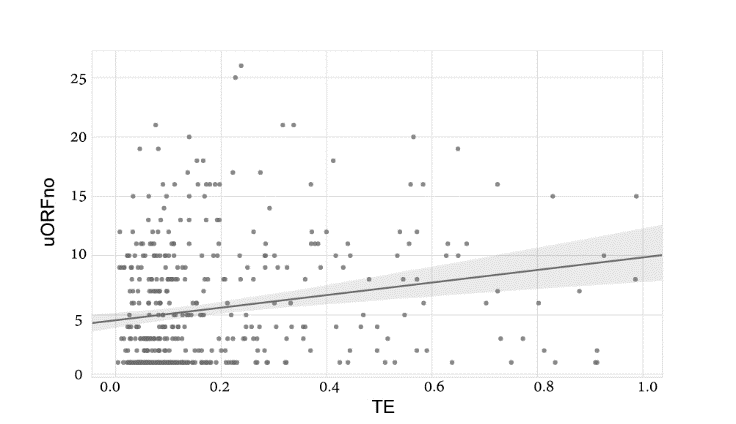 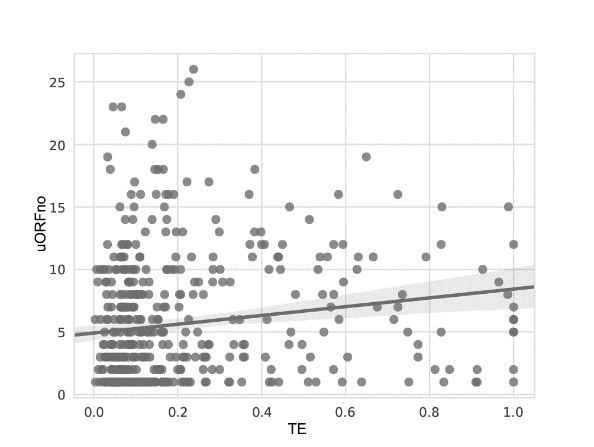 Supplementary Figure 1. Correlation between the number of uORFs and the translation efficiency of the associated gene in T. cruzi A. epimastigote stage B. metacyclic trypomastigote stage. A linear regression line is shown. The 95% confidence interval of the linear regression model is indicated in grey.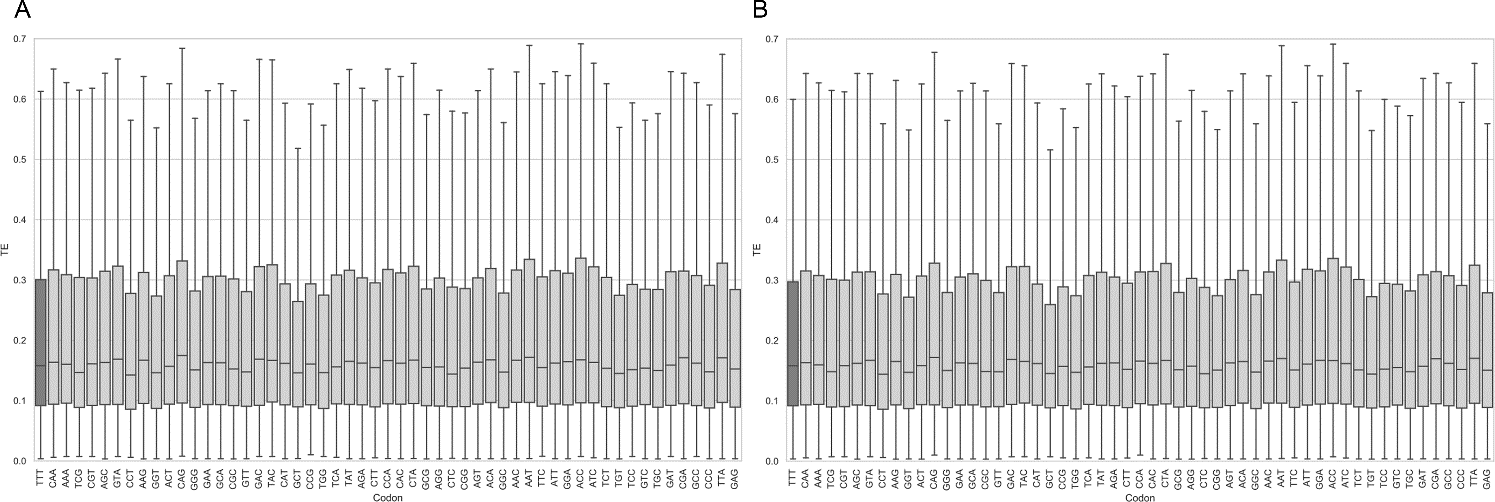 Supplementary Figure 2. Translation efficiency of genes containing uORFno in T. cruzi Box plots showing the distribution of translation efficiency values for genes with 5’UTR containing uORFno starting at each indicated codon. For each boxplot the procedure to identify uORFno with repressive potential was identical. Codon TTT (used as a random codon in figure 2) is indicated in dark grey. A. epimastigotes. B. metacyclic trypomastigotes.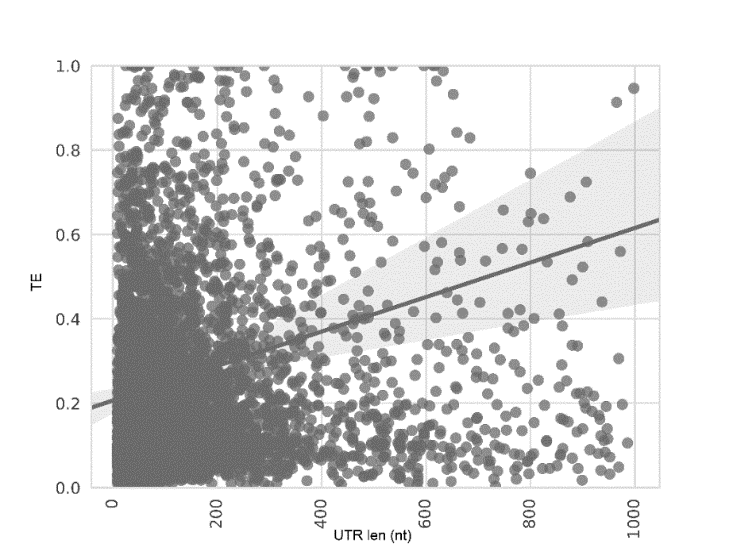 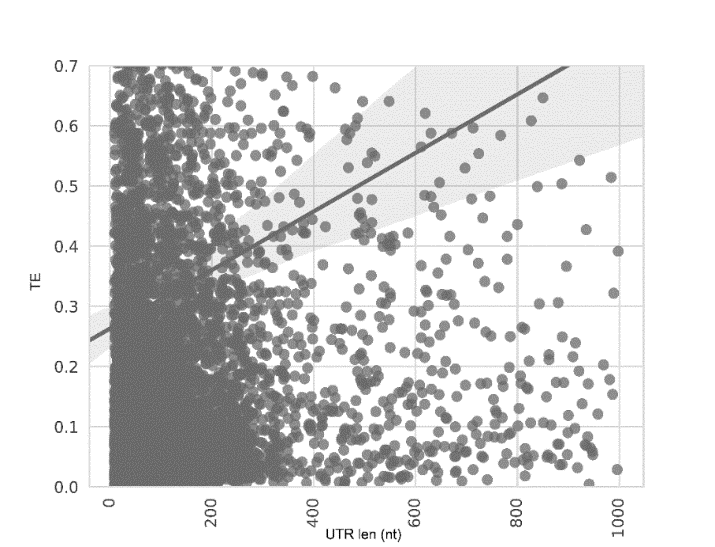 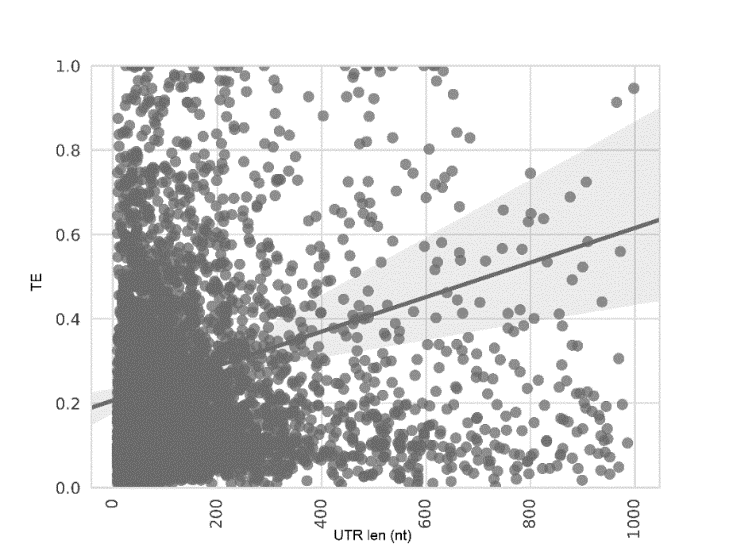 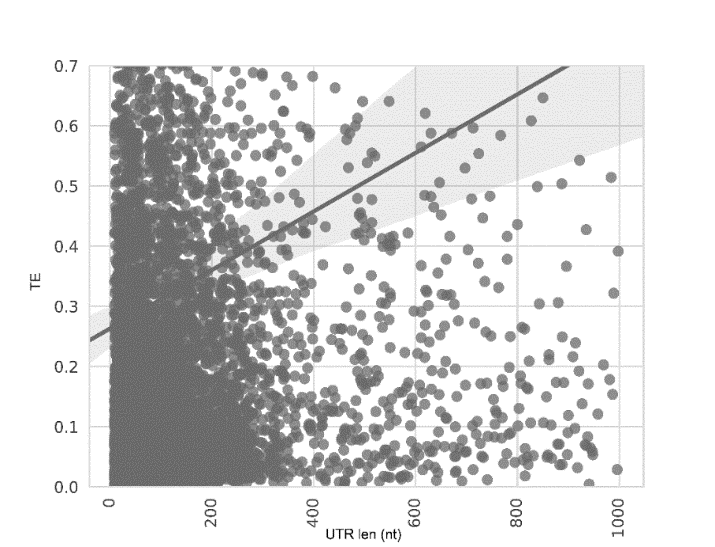 Supplementary Figure 3. Correlation between 5’UTR size and translation efficiency of T. cruzi genesA. epimastigote stage, B. metacyclic trypomastigote stage. A linear regression line is shown. The 95% confidence interval of the linear regression model is indicated in grey.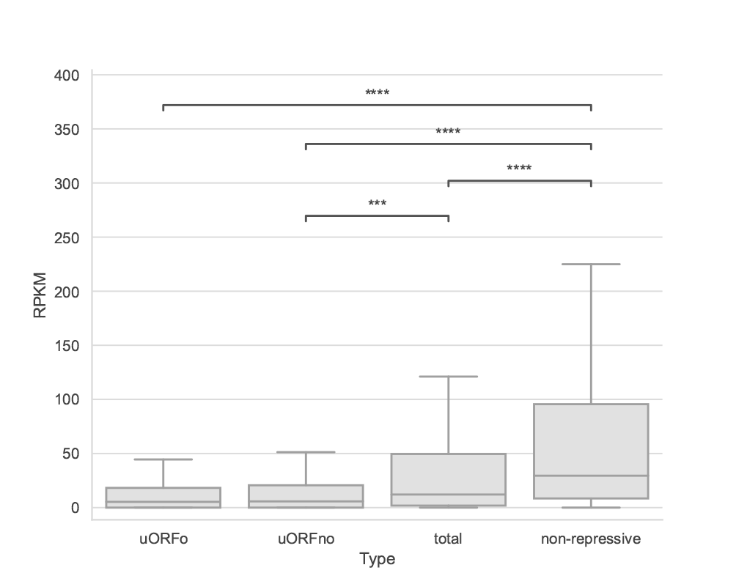 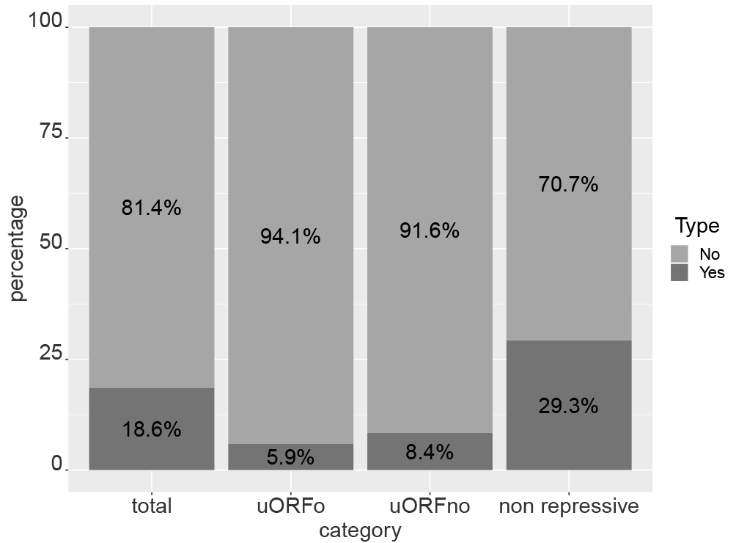 Supplementary Figure 4. Analysis of the translation of genes with uORFs in T. cruzi metacyclic trypomastigotesRibosomal footprints obtained from (Smircich et al., 2015) were analyzed for genes with 5’UTR containing uORFo, uORFno, all genes and genes presenting UTRs classified as non-repressive A. Boxplot of ribosomal footprints (RPKM) for genes in each category, B. fraction of the genes belonging to each category present in the proteomic data of (de Godoy et al., 2012). A Fisher's exact test was used to assess over or down representation of the number of detected proteins in proteomic experiments for each category compared to the number detected in the total proteome (all comparisons are significant p < 0.05).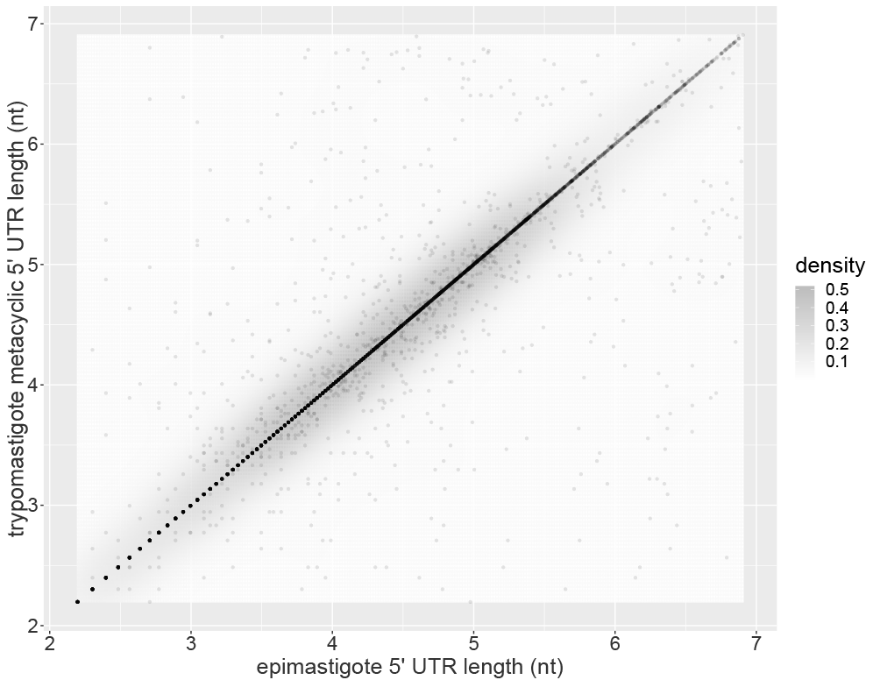 Supplementary Figure 5. Comparison of the 5'UTR size between epimastigotes and metacyclic trypomastigotes